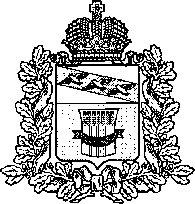 АДМИНИСТРАЦИЯ ПРИСТЕНСКОГО РАЙОНА КУРСКОЙ ОБЛАСТИПОСТАНОВЛЕНИЕот 11 апреля 2016г. № 187	В соответствии с Федеральным законом от 21 декабря 2001 № 178-ФЗ «О приватизации государственного и муниципального имущества», постановлением Правительства Российской Федерации от 12 августа 2002 № 585 «Об утверждении Положения об организации продажи государственного или муниципального имущества на аукционе и Положения об организации продажи находящихся в государственной или муниципальной собственности акций открытых акционерных обществ на специализированном аукционе», на основании Решения Представительного Собрания Пристенского района Курской области от 30 июня 2011 года № 31 "Об утверждении Положения о порядке управления и распоряжения имуществом, находящимся в собственности муниципального района «Пристенский район» Курской области" (в ред. Решения Представительного собрания Пристенского района Курской области №18 от 29.03.2013г), Решения Представительного Собрания Пристенского района Курской области от 28 декабря 2015.г № 93 «Об утверждении прогнозного плана (программы) приватизации муниципального имущества муниципального района «Пристенский район» Курской области на 2016 год», Решения Представительного Собрания Пристенского района Курской области от 28 декабря 2015.г № 94 «Об утверждении Положения о порядке приватизации муниципального имущества муниципального района «Пристенский район» Курской области», Решение Представительного Собрания Пристенского района Курской области от 25 февраля 2016г. № 14 «О согласии на продажу транспортного средства, закреплённого на праве оперативного управления за Муниципальным казенным учреждением «СОДА», Администрация Пристенского района Курской области, ПОСТАНОВЛЯЕТ:	1. Организатору торгов (Продавцу) Муниципальному казенному учреждению «Служба обеспечения деятельности администрации Пристенского района Курской области» – осуществить приватизацию муниципального имущества муниципального района «Пристенский район» Курской области:	1.1. Лот № 1-автомобиль УАЗ-31519, 1997 года выпуска, идентификационный номер (VIN)-XTT315190V0047630, модель, № двигателя-УМЗ-4218NV1109122, шасси (рама) №-V0644126, кузов (прицеп) № V-0047630, цвет кузова-белая ночь (далее – Лот № 1-автомобиль).Установить способ приватизации – продажа муниципального имущества муниципального района «Пристенский район» Курской области (далее – муниципальное имущество) на аукционе с открытой формой подачи предложений о цене имущества в порядке, установленном Федеральным законом от 21.12.2001 № 178-ФЗ «О приватизации государственного и муниципального имущества», постановлением Правительства Российской Федерации от 12.08.2002 № 585 «Об утверждении Положения об организации продажи государственного или муниципального имущества на аукционе и Положения об организации продажи находящихся в государственной или муниципальной собственности акций открытых акционерных обществ на специализированном аукционе»Установить начальную цену продажи муниципального имущества на основании отчёта: № 305/1-11-15 «Об оценке рыночной стоимости автомобиля УАЗ-31519, 1997 года выпуска, регистрационный знак A632КА 46», выполненного ИП Н.В.Купиной по состоянию на 11 ноября 2015 года:	3.1. Начальная цена продажи Лот №1-автомобиля в сумме 18 100 (Восемнадцать тысяч сто) рублей, с учётом налога на добавленную стоимость.4. Установить величину повышения начальной цены («шаг аукциона») Лот № 1-автомобиля:4.1. Шаг аукциона составляет 5% начальной цены продажи, не изменяется в течение всего аукциона и устанавливается в сумме 905 (Девятьсот пять) рублей;5. Установить размер задатка для участия в аукционе Лот № 1-автомобиля:5.1. Задаток для участия в аукционе составляет 20% начальной цены продажи и устанавливается в сумме 3 620 (Три тысячи шестьсот двадцать) рублей.6. Утвердить прилагаемые:6.1. информационное сообщение о проведении аукциона по продаже муниципального имущества;6.2. документацию для участия в аукционе по продаже муниципального имущества.7. Администрации Пристенского района Курской области:7.1. Разместить на официальном сайте муниципального района «Пристенский район» Курской области: www.pristen.rkursk.ru:- прогнозный план (программа) приватизации муниципального имущества муниципального района «Пристенский район» Курской области на 2016 год;- настоящее постановление Администрации Пристенского района Курской области;- информационное сообщение о проведении аукциона по продаже муниципального имущества;- документацию для участия в аукционе по продаже муниципального имущества;- информацию о результатах сделки приватизации муниципального имущества.7.2. Разместить на официальном сайте Российской Федерации в сети «Интернет» для размещения информации о проведении торгов: www.torgi.gov.ru:- настоящее постановление Администрации Пристенского района Курской области;- информационное сообщение о проведении аукциона по продаже муниципального имущества;- документацию для участия в аукционе по продаже муниципального имущества;- информацию о результатах сделки приватизации муниципального имущества.8. По результатам аукциона заключить договор купли-продажи муниципального имущества в течении пяти рабочих дней с даты подведения итогов аукциона с победителем аукциона.9. Контроль за выполнением настоящего постановления возложить на первого заместителя Главы Администрации Пристенского района Курской области В.С.Зенина.10. Настоящее постановление вступает в силу со дня его официального опубликования (обнародования), в порядке предусмотренном Уставом муниципального района «Пристенский район» Курской области.Глава Пристенского районаКурской области	В.В.ПетровУТВЕРЖДЕНОпостановлением АдминистрацииПристенского района Курской области от 11 апреля 2016г. № 187ИНФОРМАЦИОННОЕ СООБЩЕНИЕ о проведении аукциона по продаже муниципального имущества муниципального района «Пристенский район» Курской областиМуниципальное казенное учреждение «Служба обеспечения деятельности администрации Пристенского района Курской области» сообщает о проведении аукциона по продаже муниципального имущества муниципального района «Пристенский район» Курской области (далее-муниципальное имущество), автотранспортного средства, находящегося по адресу: Курская область, Пристенский район, посёлок Пристень, ул. Ленина, дом 5.	1.Основание проведения торгов: Решение Представительного Собрания Пристенского района Курской области от 28 декабря 2015г № 93 «Об утверждении прогнозного плана (программы) приватизации муниципального имущества муниципального района «Пристенский район» Курской области на 2016 год», Решение Представительного Собрания Пристенского района Курской области от 25 февраля 2016г. № 14 «О согласии на продажу транспортного средства, закреплённого на праве оперативного управления за Муниципальным казенным учреждением «СОДА», постановление Администрации Пристенского района Курской области от 11 апреля 2016 года № 187 «Об условиях приватизации муниципального имущества муниципального района «Пристенский район» Курской области».	2. Собственник выставляемого на торги имущества – Муниципальное казенное учреждение «Служба обеспечения деятельности администрации Пристенского района Курской области».3. Организатор торгов (Продавец) – Муниципальное казенное учреждение «Служба обеспечения деятельности администрации Пристенского района Курской области».4. Форма торгов (способ приватизации) - продажа муниципального имущества на аукционе с открытой формой подачи предложений о цене имущества в порядке, установленном постановлением Правительства Российской Федерации от 12.08.2002 № 585 «Об утверждении Положения об организации продажи государственного или муниципального имущества на аукционе и Положения об организации продажи находящихся в государственной или муниципальной собственности акций открытых акционерных обществ на специализированном аукционе».5. Начало приёма заявок на участие в аукционе – 13 апреля 2016 года с 9 часов 00 минут.6. Дата и время окончания приёма заявок на участие в аукционе – 10 мая 2016 года в 17 часов 00 минут.7. Время и место приёма заявок - рабочие дни с 9.00 до 17.00 по адресу:   306200, Курская область, Пристенский район, пос. Пристень, ул. Ленина, дом 5, Администрация Пристенского района Курской области, контактный телефон: 8(471-34) 2-13-36.8. Дата, время и место определения участников аукциона – 13 мая 2016 года в 10 часов 30 минут по адресу: 306200, Курская область, Пристенский район, пос. Пристень, ул. Ленина, дом 5, Администрация Пристенского района Курской области.	9. Дата, время и место проведения аукциона – 16 мая 2016 года в 11 часов 30 минут по адресу: 306200, Курская область, Пристенский район, пос. Пристень, ул. Ленина, дом 5, Администрация Пристенского района Курской области.10. Шаг аукциона - составляет 5% начальной цены продажи, не изменяется в течение всего аукциона.11. Сведения о выставляемом на аукцион имуществе:Лот № 1 - автомобиль УАЗ-31519, 1997 года выпуска, идентификационный номер (VIN)-XTT315190V0047630, модель, № двигателя-УМЗ-4218NV1109122, шасси (рама) №-V0644126, кузов (прицеп) № V-0047630, цвет кузова-белая ночь (далее – Лот № 1-автомобиль).11.1. Начальная цена продажи Лот №1 - автомобиля в сумме 18 100 (восемнадцать тысяч сто) рублей, с учётом налога на добавленную стоимость.11.2. Шаг аукциона составляет 5% начальной цены продажи, не изменяется в течение всего аукциона и устанавливается в сумме 905 (девятьсот пять) рублей.11.3. Задаток для участия в аукционе составляет 20% начальной цены продажи и устанавливается в сумме 3 620 (три тысячи шестьсот двадцать) рублей.	12. Порядок начала и окончания подачи заявок.	Для участия в аукционе претендент представляет продавцу (лично или через своего полномочного представителя) в установленный срок заявку по форме, утверждаемой продавцом, платёжный документ с отметкой банка плательщика об исполнении для подтверждения перечисления претендентом установленного задатка в счёт обеспечения оплаты приобретаемого на аукционе имущества и иные документы в соответствии с пунктом 13 данного сообщения. Приём заявок начинается с даты, объявленной в информационном сообщении о проведении аукциона, и заканчивается датой окончания приёма заявок, указанной в информационном сообщении, путём вручения их продавцу. Заявки подаются и принимаются одновременно с полным комплектом требуемых для участия в аукционе документов. Заявка с прилагаемыми к ней документами регистрируется продавцом в журнале приёма заявок с присвоением каждой заявке номера и указанием даты и времени подачи документов. На каждом экземпляре заявки продавцом делается пометка о принятии заявки с указанием ее номера, даты и времени принятия продавцом. Заявки, поступившие по истечении срока их приёма, указанного в информационном сообщении о проведении аукциона, вместе с описью, на которой делается отметка об отказе в принятии документов, возвращаются претендентам или их уполномоченным представителям под расписку. До признания претендента участником аукциона он имеет право посредством уведомления в письменной форме отозвать зарегистрированную заявку. Одно лицо имеет право подать только одну заявку о цене имущества, продаваемого на аукционе. 	13. Перечень необходимых для участия в аукционе документов и требования к их оформлению.Претенденты представляют продавцу (лично или через уполномоченного представителя) в установленный срок следующие документы:	-заявку (по форме, утвержденной Продавцом);	-платёжный документ с отметкой банка плательщика об исполнении, для подтверждения перечисления претендентом установленного задатка в счёт обеспечения оплаты приобретаемого на аукционе имущества.	Физические лица предъявляют документ, удостоверяющий личность, или представляют копии всех его листов. 	Юридические лица представляют следующие документы:	-заверенные копии учредительных документов;	-документ, содержащий сведения о доле Российской Федерации, субъекта Российской Федерации или муниципального образования в уставном капитале юридического лица (реестр владельцев акций либо выписка из него или заверенное печатью юридического лица и подписанное его руководителем письмо);	-документ, который подтверждает полномочия руководителя юридического лица на осуществление действий от имени юридического лица (копия решения о назначении этого лица или о его избрании) и в соответствии, с которым руководитель юридического лица обладает правом действовать от имени юридического лица без доверенности.	В случае если от имени претендента действует его представитель по доверенности, к заявке должна быть приложена доверенность на осуществление действий от имени претендента, оформленная в установленном порядке или нотариально заверенная копия такой доверенности. В случае если доверенность на осуществление действий от имени претендента подписана лицом, уполномоченным руководителем юридического лица, заявка должна содержать так же документ, подтверждающий полномочия этого лица.	Все листы документов, представляемых одновременно с заявкой, либо отдельные тома данных документов должны быть прошиты, пронумерованы, скреплены печатью претендента (для юридического лица) и подписаны претендентом или его представителем.К данным документам (в том числе к каждому тому) также прилагается их опись. Заявка и такая опись составляется в двух экземплярах, один из которых остается у продавца, другой - у претендента.Соблюдение претендентом указанных требований означает, что заявка и документы, представляемые одновременно с заявкой, поданы от имени претендента.Представленные документы не должны содержать помарок, подчисток, исправлений.В заявке цена предложения должна быть указана числом и прописью.Обязанность доказать свое право на приобретение муниципального имущества возлагается на Претендента.14. Ограничения участия отдельных категорий физических и юридических лиц в приватизации имущества.Покупателями муниципального имущества могут быть любые физические и юридические лица, за исключением государственных и муниципальных унитарных предприятий, государственных и муниципальных учреждений, а также юридических лиц, в уставном капитале которых доля Российской Федерации, субъектов Российской Федерации и муниципальных образований превышает 25 процентов.Установленные федеральными законами ограничения участия в гражданских отношениях отдельных категорий физических и юридических лиц в целях защиты основ конституционного строя, нравственности, здоровья, прав и законных интересов других лиц, обеспечения обороноспособности и безопасности государства обязательны при приватизации государственного и муниципального имущества.Открытые акционерные общества, общества с ограниченной ответственностью не могут являться покупателями своих акций, своих долей в уставных капиталах, подлежащих приватизации. В случае если впоследствии будет установлено, что покупатель муниципального имущества не имел законное право на его приобретение, соответствующая сделка признается ничтожной.15. Размер задатка, срок и порядок его внесения. Реквизиты счёта. Порядок возвращения задатка.Для участия в аукционе претендент вносит задаток в размере 20% начальной цены имущества.     Сумма задатка вносится на счёт организатора аукциона в срок до 10 мая 2016 года по следующим реквизитам: Получатель - МКУ «СОДА» (Муниципальное казенное учреждение «Служба обеспечения деятельности администрации Пристенского района Курской области»), л/сч. 03443Р08310, р/сч. 40204810900000000867 в ОТДЕЛЕНИИ КУРСК Г.КУРСК, БИК 043807001, ИНН 4619004671, КПП 461901001, ОКТМО 38632151, ОКПО – 68273330. Назначение платежа: «Денежные средства, вносимые в качестве задатка по обеспечению  оплаты приобретаемого на аукционе имущества (лот № 1 – автомобиль УАЗ-31519), НДС не облагается».Претендент несёт риск несвоевременного поступления средств в оплату задатка и допускается к участию в аукционе только при условии зачисления указанных денежных средств на счёт продавца не позднее установленного срока в полном объеме.В случае не поступления в указанный срок суммы задатка на счёт продавца, что подтверждается выпиской со счёта продавца, обязательства претендента по внесению задатка считаются неисполненными. Данное информационное сообщение является публичной офертой для заключения договора о задатке в соответствии со статьей 437 Гражданского кодекса Российской Федерации, а подача претендентом заявки и перечисление задатка на счёт продавца являются акцептом такой оферты, после чего договор о задатке считается заключенным в письменной форме.Документом, подтверждающим поступление задатка на счёт продавца, является выписка со счёта продавца.Лицам, перечислившим задаток для участия в аукционе, денежные средства возвращаются в следующем порядке:- участникам аукциона, за исключением его победителя, - в течение пяти дней с даты подведения итогов аукциона;- претендентам на участие в продаже имущества, заявки и документы которых не были приняты к рассмотрению, либо претендентам, не допущенным к участию в продаже, - в течение пяти дней с даты подписания протокола о признании претендентов участниками продажи имущества.- претендентам, которые отозвали в установленном порядке заявки до даты окончания приема заявок - в срок не позднее чем пять дней со дня поступления уведомления об отзыве заявки. В случае отзыва претендентом заявки позднее даты окончания приема заявок задаток возвращается в порядке, установленном для участников аукциона.- внесенный победителем продажи задаток засчитывается в счет оплаты приобретаемого имущества и перечисляется в муниципальный бюджет в течение пяти рабочих дней с даты, установленной для заключения договора купли-продажи имущества.16. Порядок рассмотрения заявок и определение участников аукциона.В день определения участников аукциона продавец рассматривает заявки и документы претендентов, устанавливает факт поступления от претендентов задатков на основании выписки (выписок) с соответствующего счёта. По результатам рассмотрения документов продавец принимает решение о признании претендентов участниками аукциона или об отказе в допуске претендентов к участию в аукционе. Рассмотрению подлежат заявки на участие в аукционе, поступившие к организатору в установленный срок. Претендент не допускается к участию в аукционе по следующим основаниям:-представленные документы не подтверждают право претендента быть покупателем в соответствии с законодательством Российской Федерации;-представлены не все документы в соответствии с перечнем, указанным в информационном сообщении, или оформление указанных документов не соответствует законодательству Российской Федерации;- заявка подана лицом, не уполномоченным претендентом на осуществление таких действий;- не подтверждено поступление в установленный срок задатка на счета, указанные в сообщении.В случае установления факта подачи одним претендентом двух и более заявок на участие в аукционе в отношении одного и того же лота при условии, что поданные ранее заявки таким претендентом не отозваны, все заявки на участие в аукционе такого претендента, поданные в отношении данного лота, не рассматриваются и возвращаются такому претенденту. Полученные после окончания установленного срока приёма заявок на участие в аукционе заявки не рассматриваются и в тот же день возвращаются соответствующим претендентам.По результатам рассмотрения документов на участие в аукционе продавец принимает решение о признании претендентов участниками аукциона или об отказе в допуске претендентов к участию в аукционе. Решение о признании претендентов участниками аукциона оформляется протоколом. В протоколе о признании претендентов участниками аукциона приводится перечень принятых заявок с указанием имен (наименований) претендентов, перечень отозванных заявок, имена (наименования) претендентов, которым было отказано в допуске к участию в аукционе, с указанием оснований отказа.При наличии оснований для признания аукциона несостоявшимся продавец принимает соответствующее решение, которое оформляется протоколом.Претенденты, признанные участниками аукциона, и претенденты, не допущенные к участию в аукционе, уведомляются о принятом решении не позднее следующего рабочего дня с даты оформления данного решения протоколом путем вручения им под расписку соответствующего уведомления либо направления такого уведомления по почте заказным письмом.Претендент приобретает статус участника аукциона с момента оформления продавцом протокола о признании претендентов участниками аукциона.Информация об отказе в допуске к участию в аукционе размещается на официальном сайте: www.torgi.gov.ru, и на официальном сайте муниципального района «Пристенский район» Курской области: www.pristen.rkursk.ru в срок не позднее рабочего дня, следующего за днём принятия указанного решения.В случае если принято решение об отказе в допуске к участию в аукционе всех претендентов или о признании только одного претендента участником аукциона, аукцион признается несостоявшимся. В случае если документацией об аукционе предусмотрено два и более лота, аукцион признается несостоявшимся только в отношении того лота, решение об отказе в допуске к участию в котором принято относительно всех заявителей, или решение о допуске к участию в котором и признании участником аукциона принято относительно только одного заявителя.	17. Порядок проведения аукциона и оформление его результатов.Аукцион с подачей предложений о цене имущества в открытой форме проводится в следующем порядке:а) аукцион проводится не позднее третьего рабочего дня со дня признания претендентов участниками аукциона;б) аукцион ведёт аукционист в присутствии уполномоченного представителя продавца, который обеспечивает порядок при проведении торгов;в) участникам аукциона выдаются пронумерованные карточки участника аукциона (далее именуются - карточки); г) аукцион начинается с объявления уполномоченным представителем продавца об открытии аукциона;д) после открытия аукциона аукционистом оглашаются наименование имущества, основные его характеристики, начальная цена продажи и "шаг аукциона". "Шаг аукциона" устанавливается продавцом в фиксированной сумме, составляющей не более 5 процентов начальной цены продажи, и не изменяется в течение всего аукциона;е) после оглашения аукционистом начальной цены продажи участникам аукциона предлагается заявить эту цену путём поднятия карточек;ж) после заявления участниками аукциона начальной цены аукционист предлагает участникам аукциона заявлять свои предложения по цене продажи, превышающей начальную цену. Каждая последующая цена, превышающая предыдущую цену на "шаг аукциона", заявляется участниками аукциона путём поднятия карточек. В случае заявления цены, кратной "шагу аукциона", эта цена заявляется участниками аукциона путём поднятия карточек и её оглашения;з) аукционист называет номер карточки участника аукциона, который первым заявил начальную или последующую цену, указывает на этого участника и объявляет заявленную цену как цену продажи. При отсутствии предложений со стороны иных участников аукциона аукционист повторяет эту цену 3 раза. Если до третьего повторения заявленной цены ни один из участников аукциона не поднял карточку и не заявил последующую цену, аукцион завершается;и) цена имущества, предложенная победителем аукциона, заносится в протокол об итогах аукциона, составляемый в 2 экземплярах.Протокол об итогах аукциона, подписанный аукционистом и уполномоченным представителем продавца, является документом, удостоверяющим право победителя на заключение договора купли-продажи имущества.Если при проведении аукциона продавцом проводились фотографирование, аудио - и (или) видеозапись, киносъемка, то об этом делается отметка в протоколе. В этом случае материалы фотографирования, аудио- и (или) видеозаписи, киносъемки прилагаются в течение суток к протоколу (экземпляру продавца) в соответствии с актом, подписываемым лицом, осуществлявшим фотографирование, аудио- и (или) видеозапись, киносъемку, аукционистом и уполномоченным представителем продавца;к) если после троекратного объявления начальной цены продажи ни один из участников аукциона не поднял карточку, аукцион признается несостоявшимся.л) в случае, если в аукционе принял участие только один участник, признаётся несостоявшимся.В случае признания аукциона несостоявшимся продавец в тот же день составляет соответствующий протокол, подписываемый им (его уполномоченным представителем), а также аукционистом.Информационное сообщение об итогах аукциона размещается на официальном сайте торгов: www.torgi.gov.ru и на сайте муниципального района «Пристенский район» Курской области: www.pristen.rkursk.ru в день подведения итогов аукциона.18. Порядок определения победителей аукциона.По завершении аукциона аукционист объявляет о продаже имущества, называет его продажную цену и номер карточки победителя. Победителем аукциона признаётся участник, номер карточки которого и заявленная им цена были названы аукционистом последним. 19. Условия, срок заключения договора купли-продажи.Уведомление о признании участника победителем выдаётся победителю или его полномочному представителю под расписку или высылается ему по почте заказным письмом в день подведения итогов аукциона.При уклонении или отказе победителя аукциона от заключения в установленный срок договора купли-продажи имущества задаток ему не возвращается, и он утрачивает право на заключение указанного договора. Результаты аукциона аннулируются продавцом.В течение пяти рабочих дней с даты подведения итогов аукциона с победителем аукциона заключается в соответствии с законодательством Российской Федерации договор купли-продажи имущества.Право собственности на приобретаемое имущество переходит к покупателю в установленном порядке  после его полной оплаты. Передача муниципального имущества и оформление права собственности на него осуществляются в соответствии с законодательством Российской Федерации и договором купли-продажи не позднее чем через тридцать дней после дня полной оплаты имущества.	20. Условия и сроки платежа. Реквизиты счетов.Оплата приобретаемого на аукционе имущества производится путём перечисления денежных средств единовременным платежом в течение 15 рабочих дней с момента заключения договора купли-продажи на счёт Продавца за вычетом ранее внесённого задатка на счёт Продавца – МКУ «СОДА» (Муниципальное казенное учреждение «Служба обеспечения деятельности администрации Пристенского района Курской области»), л/сч.03443Р08310, р/сч. 40204810900000000867 в ОТДЕЛЕНИИ КУРСК Г.КУРСК, БИК 043807001, ИНН 4619004671, КПП 461901001, ОКТМО - 38632151, ОКПО - 68273330.                               КБК 001011377200С1401244 (имущество).Внесённый победителем продажи задаток засчитывается в счёт оплаты приобретаемого имущества.Денежные средства в счёт оплаты приватизируемого муниципального имущества подлежат перечислению победителем аукциона в установленном порядке в муниципальный бюджет на счёт в размере и сроки, указанные в договоре купли-продажи, но не позднее 30 рабочих дней со дня заключения договора купли-продажи.Ответственность покупателя в случае его отказа или уклонения от оплаты имущества в установленные сроки предусматривается в соответствии с законодательством Российской Федерации в договоре купли-продажи.21. Порядок ознакомления покупателей с иной информацией, условиями договора купли-продажи имущества.Со дня приёма заявок лицо, желающее приобрести имущество, имеет право на ознакомление с информацией о подлежащем приватизации имуществе, в том числе с формой заявки, условиями договора о задатке и договора купли-продажи, правилами проведения торгов по адресу: Курская область, Пристенский район, пос. Пристень, ул. Ленина, дом 5 (Администрация Пристенского района Курской области), на официальном сайте муниципального района «Пристенский район» Курской области: www.pristen.rkursk.ru, на официальном сайте торгов: www.torgi.gov.ru.Осмотр объекта, который выставляется на аукцион, обеспечивает организатор аукциона без взимания платы.Дата, время проведения осмотра и график проведения осмотра осуществляется по согласованию с организатором торгов.22. Дополнительные сведения.Указанное движимое имущество (лот №1-автомобиль) находится в удовлетворительном состоянии.УТВЕРЖДЕНОпостановлением АдминистрацииПристенского района Курской области от 11 апреля 2016г. № 187ЗАЯВКАНА УЧАСТИЕ В АУКЦИОНЕрегистрационный № _____(заполняется претендентом)Заявка составлена в 2-х экземплярах, один экземпляр – для Претендента, другой для Продавца.Подпись Претендента (его полномочного представителя)____________________________________                                                                                                                                                                                                           (расшифровка)Контактный телефон___________________________________Дата: «______» ________________20___ г.                                                    М.П.ОПИСЬ документов, представленных на аукцион___________________________________________________________________________________________________(наименование объекта продажи)___________________________________________________________________________________________________1.Заявка на приобретение имущества, 2._________________________________________________________________________________3._________________________________________________________________________________4._________________________________________________________________________________5._________________________________________________________________________________6._________________________________________________________________________________Претендент:________________________________________________________________________(полное наименование юридического лица)__________________________________________________________________________________(Ф.И.О. физического лица)в лице_____________________________________________________________________________(Ф.И.О. должность)действующего (ей) на основании______________________________________________________                                                                                                                    ____________________________                                                                                                                                                                                                                                                      (подпись)м.п.Отметка представителя Продавца:Опись принята час._____ мин.____ «______»________________20___г. за №__________________Отказано в приёме заявки по следующим причинам:____________________________________________________________________________________________________________________________________________________________________Подпись представителя Продавца___________________________________/_____________________________/Проект ДОГОВОР № ____купли-продажи муниципального движимого имуществап.Пристень                                                                                              "_____" __________ 20__ г.Муниципальное казенное учреждение «Служба обеспечения деятельности администрации Пристенского района Курской области», именуемое в дальнейшем «Продавец», в лице исполняющего обязанности директора Мироновой Натальи Михайловны, действующего на основании Распоряжения Главы Администрации Пристенского района Курской области № 317-р от 02.06.2015, с одной стороны, и ________________________, именуемое в дальнейшем «Покупатель», в лице _________________________, действующего на основании ___________, с другой стороны, в соответствии с Федеральным законом от 21.12.2001г. №178-ФЗ «О приватизации государственного и муниципального имущества», «Положением об организации продажи государственного или муниципального имущества на аукционе», утвержденного постановлением Правительства РФ от 12.08.2002 г. № 585, Решение Представительного Собрания Пристенского района Курской области от 25 февраля 2016 года № 14 «О согласии на продажу транспортного средства, закреплённого на праве оперативного управления за Муниципальным казенным учреждением «СОДА», постановлением Администрации Пристенского района Курской области от 11 апреля 2016 года № 187 «Об условиях приватизации муниципального имущества муниципального района «Пристенский район» Курской области», а также информационным сообщением о проведении аукциона по продаже муниципального имущества муниципального района «Пристенский район» Курской области, размещённым на официальном сайте торгов: www. torgi.gov.ru и на сайте муниципального района «Пристенский район» Курской области: www.pristen.rkursk.ru, итоговым протоколом продажи от ___________ №_______, заключили настоящий Договор (далее по тексту - настоящий Договор) о нижеследующем: 1. ПРЕДМЕТ ДОГОВОРА1.1. На основании результатов продажи муниципального имущества муниципального района «Пристенский район», проведённого «_____»_____________ 2016 г. (итоговый протокол продажи №____), Продавец передаёт муниципальное движимое имущество: УАЗ-31519, 1997 года выпуска, идентификационный номер (VIN)-XTT315190V0047630, модель, № двигателя-УМЗ-4218NV1109122, шасси (рама) №-V0644126, кузов (прицеп) № V-0047630, цвет кузова-белая ночь, (далее - «объект продажи»), в собственность Покупателю, а Покупатель обязуется принять объект продажи и уплатить за него стоимость, указанную в п. 2.1. настоящего Договора.1.2. Продажа указанного имущества осуществляется на основании Решения Представительного Собрания Пристенского района Курской области от 28 декабря 2015.г № 93 «Об утверждении прогнозного плана (программы) приватизации муниципального имущества муниципального района «Пристенский район» Курской области на 2016 год», Решения Представительного Собрания Пристенского района Курской области от 28 декабря 2015.г № 94 «Об утверждении Положения о порядке приватизации муниципального имущества муниципального района «Пристенский район» Курской области», Решения Представительного Собрания Пристенского района Курской области от 25 февраля 2016г. № 14 «О согласии на продажу транспортного средства, закреплённого на праве оперативного управления за Муниципальным казенным учреждением «СОДА», постановления Администрации Пристенского района Курской области от 11 апреля 2016 года № 187 «Об условиях приватизации муниципального имущества муниципального района «Пристенский район» Курской области».1.3. Продавец гарантирует, что до заключения настоящего Договора вышеуказанный объект продажи никакими правами третьих лиц не обременено, никому не продано, не подарено, не заложено, под арестом или запрещением не состоит, рентой, арендой, наймом или какими-либо иными обязательствами не обременено.2.ПОРЯДОК ОПЛАТЫ2.1. Установленная по итогам аукциона цена продажи Имущества составляет _______ (______________________________________) рублей_____копеек, с учётом налога на добавленную стоимость.	2.2. Задаток в сумме _____________ руб.____ коп., внесенный Покупателем на счёт Продавца засчитывается в оплату объекта продажи.2.3. За вычетом суммы задатка Покупатель оплачивает стоимость объекта продажи в сумме _________ руб. _____ коп. в сроки и порядке, предусмотренном п.3.2.1 настоящего Договора. 3. ПРАВА И ОБЯЗАННОСТИ СТОРОН3.1. Обязанности Продавца:3.1.1. В 30-ти дневный срок после полной оплаты объекта продажи обеспечить его передачу в собственность Покупателю по акту приёма-передачи.3.2. Обязанности Покупателя:3.2.1. Произвести оплату стоимости объекта продажи единовременным платежом в течение 15 рабочих дней с момента заключения настоящего Договора путём перечисления денежных средств на счёт Продавца по следующим реквизитам: МКУ «СОДА» (Муниципальное казенное учреждение «Служба обеспечения деятельности администрации Пристенского района Курской области»), л/сч.03443Р08310, р/сч. 40204810900000000867 в ОТДЕЛЕНИИ КУРСК Г.КУРСК, БИК 043807001, ИНН 4619004671, КПП 461901001, ОКТМО 38632151, ОКПО – 68273330, КБК 001011377200С1401244 (имущество) в сумме ___________ руб._____ коп.3.2.2. Принять в собственность объект продажи по акту приёма-передачи в установленном порядке в срок, предусмотренный п.3.1. настоящего Договора. После подписания акта приёма-передачи Покупатель несёт бремя содержания и ответственности за объект продажи, в том числе все расходы и обязательства по сохранности, эксплуатации.3.2.3. Представить копии документов об оплате объекта продажи.3.2.4. Моментом исполнения обязательств по оплате является поступление денежных средств на счёт Продавца.3.2.5. Покупатель не вправе до перехода к нему права собственности на объект продажи отчуждать его или распоряжаться иным способом.4. ОСОБЫЕ УСЛОВИЯ4.1 Покупатель осмотрел объект продажи, приобретаемый по настоящему Договору, ознакомлен со всеми его характеристиками.4.2. Покупатель ознакомлен с состоянием объекта продажи, не обнаружил при осмотре каких-либо дефектов и недостатков, о которых ему не сообщил Продавец.5. ОТВЕТСТВЕННОСТЬ СТОРОН5.1 Стороны несут ответственность за неисполнение или ненадлежащее исполнение принятых обязательств по настоящему Договору в соответствии с действующим законодательством Российской Федерации.5.2. В случае ненадлежащего исполнения Покупателем условий Договора, Продавец вправе  потребовать от Покупателя оплаты пени в размере 0,2% от общей стоимости Имущества  за каждый  день просрочки либо вправе  отказаться  от исполнения  своих  обязательств по настоящему  Договору, письменно  уведомив Покупателя о расторжении  настоящего  Договора.5.3. В случае неоплаты полностью или частично стоимости объекта продажи в течение 10 дней с момента наступления срока оплаты, Договор купли-продажи Продавцом расторгается в одностороннем порядке.Датой расторжения Договора считается дата направления Продавцом уведомления о расторжении Договора.Денежные средства, поступившие в счёт оплаты Договора, Покупателю не возвращаются и с Покупателя может быть взыскан штраф в размере 20% от цены объекта продажи.5.4. В случае уклонения Покупателя от подписания акта приёма-передачи в срок, установленный настоящим Договором, Покупатель выплачивает неустойку в размере 20% от цены объекта продажи.6.ЗАКЛЮЧИТЕЛЬНЫЕ ПОЛОЖЕНИЯ6.1. Настоящий Договор вступает в силу с момента подписания Сторонами и действует до полного выполнения Сторонами своих обязательств по нему.6.2. Истечение сроков, указанных в настоящем договоре, исчисляются периодом времени, указанном в днях. Течение срока начинается на следующий день после наступления события, которым определено его начало.6.3. Отношения между сторонами по настоящему Договору прекращаются при исполнении ими обязательств по Договору и проведения полного взаиморасчёта.6.4. Споры, которые могут возникнуть при исполнении настоящего Договора разрешаются путём переговоров, а при недостижении согласия рассматриваются в установленном законом порядке.6.5. Изменения и дополнения к настоящему Договору должны быть оформлены сторонами в письменном виде, подписаны уполномоченными на то лицами и скреплены печатями.6.6. Отношения сторон, не урегулированные настоящим Договором, регламентируются действующим законодательством.6.7. Настоящий договор составлен в двух экземплярах, имеющих одинаковую юридическую силу, по одному для каждой из сторон.8.ЮРИДИЧЕСКИЕ АДРЕСА И РЕКВИЗИТЫ СТОРОН.АКТ ПРИЁМА - ПЕРЕДАЧИмуниципального движимого имуществап.Пристень                                                                                      «_____»_______________г.	Муниципальное казенное учреждение «Служба обеспечения деятельности администрации Пристенского района Курской области», именуемое в дальнейшем «Продавец», в лице исполняющего обязанности директора Мироновой Натальи Михайловны, действующего на основании Распоряжения Главы Администрации Пристенского района Курской области № 317-р от 02.06.2015, с одной стороны, и ________________________, именуемое в дальнейшем «Покупатель», в лице _________________________, действующего на основании ___________, с другой стороны, на основании протокола продажи, посредством публичного предложения №_____от _________________2016 года по продаже муниципального имущества, составили настоящий акт о нижеследующем:	В соответствии с условиями договора купли-продажи №______ от ____________г. по настоящему акту:«Продавец» передал, а _____________________________________ «Покупатель» принял имущество:________________________________________________________________________________________________________________________________________________________________________________________________________________________________________________________________________________________________________________________________________Покупатель принял от Продавца указанное имущество.2. Претензий у Покупателя к Продавцу по передаваемому имуществу не имеется.3. Настоящим актом каждая из сторон по договору подтверждает, что обязательства сторон выполнены, расчёт произведен полностью, у сторон нет друг к другу претензий по существу договора.4. Настоящий акт приёма-передачи составлен в двух экземплярах, имеющих одинаковую юридическую силу.      Первый экземпляр находится у Продавца.     Второй экземпляр находится у Покупателя.Подписи Сторон:ПРОДАВЕЦ:   И.о. директора   _____________    /Н.М.Миронова /м.п.ПОКУПАТЕЛЬ:  ____________________    / ________________/м.пПроект ДОГОВОР О ЗАДАТКЕп.Пристень                                                                   «____» ______________ 20___ г. 						Муниципальное казенное учреждение «Служба обеспечения деятельности администрации Пристенского района Курской области», в лице и.о. директора Мироновой Натальи Михайловны, действующего на основании Распоряжения Главы Администрации Пристенского района Курской области № 317-р от 02.06.2015, именуемое в дальнейшем «ЗАДАТКОДЕРЖАТЕЛЬ», с одной стороны и ____________________________________________________________________________________________________________________________________________________________________(наименование юридического лица или Ф.И.О. физического лица)в лице _________________________________________________________________________________, 				(должность, Ф.И.О. уполномоченного лица)действующего на основании _________________________________________________________,				      (Устава, доверенности, иного уполномочивающего документа)именуем_____ в дальнейшем «ЗАДАТКОДАТЕЛЬ», с другой стороны, вместе именуемые «Стороны», заключили настоящий Договор о нижеследующем:1. ПРЕДМЕТ ДОГОВОРА1.1. Предметом настоящего Договора является задаток в счёт оплаты на заключение договора на продажу муниципального имущества муниципального района «Пристенский район» Курской области Лот № 1 - автомобиль УАЗ-31519, 1997 года выпуска, идентификационный номер (VIN)-XTT315190V0047630, модель, № двигателя-УМЗ-4218NV1109122, шасси (рама) №-V0644126, кузов (прицеп) № V-0047630, цвет кузова-белая ночь, (далее - «объект продажи»), находящегося по адресу: Курская область, Пристенский район, пос. Пристень, ул. Ленина, дом 5.	1.2. Задаткодатель для участия в продаже посредством публичного предложения по лоту №___: (далее - Продажа) в безналичном порядке перечисляет в качестве задатка денежные средства в размере 20% от начальной цены объекта продажи______________  (__________________)рублей, а Задаткодержатель принимает задаток по следующим реквизитам: МКУ «СОДА» (Муниципальное казенное учреждение «Служба обеспечения деятельности администрации Пристенского района Курской области»), л/сч.03443Р08310, р/сч. 40204810900000000867 в ОТДЕЛЕНИИ КУРСК Г.КУРСК, БИК 043807001, ИНН 4619004671, КПП 461901001, ОКТМО 38632151, ОКПО – 68273330.            Указанный задаток вносится Задаткодателем в качестве обеспечения обязательств по оплате объекта продажи в соответствии, с информационным сообщением, размещенным на официальном сайте торгов: www. torgi.gov.ru и на сайте муниципального района «Пристенский район» Курской области: www.pristen.rkursk.ru.2. ПЕРЕДАЧА ДЕНЕЖНЫХ СРЕДСТВ2.1. Денежные средства, указанные в п.1.2. настоящего Договора, должны быть внесены Задаткодателем на счёт Задаткодержателя не позднее даты окончания приёма заявок на участие в Продаже, а именно до 10 мая 2016 года, и считаются внесёнными с момента их зачисления на счёт Задаткодержателя.Документом, подтверждающим внесение задатка на счёт Задаткодержателя, является выписка с его счёта, которая представляется на момент составления Протокола о признании Претендентов участниками аукциона с одновременным направлением Претенденту соответствующего уведомления.В случае не поступления в указанный срок суммы задатка на счёт Задаткодержателя, что подтверждается выпиской с его счёта, обязательства Задаткодателя по внесению задатка считаются неисполненными. Задаткодатель к участию в продаже, посредством публично предложения не допускается. 2.2. Задаткодатель не вправе распоряжаться денежными средствами, поступившими на счёт Задаткодержателя в качестве задатка.2.3. На денежные средства, перечисленные в соответствии с настоящим Договором, проценты не начисляются. 2.4. Задаток, внесенный Задаткодателем, в случае признания последнего Победителем Продажи и заключения им с Задаткодержателем договора купли-продажи засчитываются в счёт оплаты имущества, приобретенного по результатам Продажи.2.5. Задаткодержатель обязуется возвратить Задаткодателю сумму задатка в порядке и случаях, установленных ст. 3 настоящего Договора.2.6. Возврат денежных средств в соответствии со ст. 3 настоящего Договора осуществляется на счёт № _______________ в _________________________________________.3. ВОЗВРАТ ДЕНЕЖНЫХ СРЕДСТВ3.1. В случае если Задаткодателю отказано в приёме заявки на участие в Продаже, Задаткодержатель обязуется перечислить поступившую на его счёт сумму задатка на указанный Задаткодателем в п. 2.6. настоящего Договора счёт в течение 5 (пяти) дней с даты окончания приёма заявок.3.2. В случае если Задаткодатель не допущен к участию в Продаже, Задаткодержатель обязуется перечислить сумму задатка на указанный Претендентом в п.2.6 настоящего Договора счёт в течение 5 (пяти) дней с даты подписания Протокола приёма заявок.3.3. В случае если Задаткодатель не признан Победителем Продажи, Задаткодержатель обязуется перечислить сумму задатка на указанный Претендентом в п. 2.6 настоящего Договора счёт в течение 5 (пяти) дней с даты утверждения Продавцом Протокола об итогах Продажи.3.4. В случае отзыва Задаткодателем заявки на участие в Продажи, до признания его участником Продажи, Задаткодержатель обязуется перечислить сумму задатка на указанный в п. 2.6 настоящего Договора счёт Задаткодателя не позднее 5 (пяти) дней с момента получения Задаткодержателем уведомления Задаткодателя об отзыве заявки.3.5. Если Задаткодатель, признанный Победителем Продажи, уклоняется (отказывается) от заключения Договора купли-продажи задаток, внесенный в счёт обеспечения оплаты за объект продажи, ему не возвращается, что является обеспечительной мерой, применяемой к Победителю Продажи.3.6. В случае признания Продажи несостоявшимся, Задаткодержатель обязуется перечислить сумму задатка на указанный Претендентом в п.2.6. настоящего Договора счёт в течение 5 (пяти) дней с момента утверждения Продавцом Протокола об итогах Продажи.3.7. В случае переноса сроков подведения итогов Продажи, приостановки или отмены проведения Продажи Задаткодержатель в течение 5 (пяти) дней с даты опубликования об этом информационного сообщения перечисляет Задаткодателю сумму задатка на счёт, указанный им в п.2.6 настоящего Договора.Информационное сообщение публикуется Задаткодержателем в сроки не позднее 7 (семи) дней с даты принятия решения о переносе сроков подведения итогов Продажи, приостановке или отмены Продажи. 3.8. Исчисление сроков, указанных в настоящей статье исчисляются периодом времени, указанном в днях. Течение срока начинается на следующий день после наступления событий, которым определено его начало. В указанный срок не включаются выходные, праздничные дни, а также дни, которые в установленном порядке публично объявлены нерабочими днями.4. ЗАКЛЮЧИТЕЛЬНЫЕ ПОЛОЖЕНИЯ4.1. Настоящий договор вступает в силу с момента его подписания Сторонами и прекращает действие надлежащим своим исполнением.4.2. Настоящий договор регулируется действующим законодательством Российской Федерации. 4.3. Все возможные споры и разногласия будут разрешаться Сторонами путём переговоров. В случае невозможности разрешения споров и разногласий путём переговоров, они будут переданы на разрешение арбитражного суда или суда общей юрисдикции в соответствии с действующим законодательством Российской Федерации. 4.4 Настоящий договор составлен в двух имеющих одинаковую юридическую силу экземплярах, по одному для каждой из Сторон.5. РЕКВИЗИТЫ СТОРОНОб условиях приватизации  муниципального имущества муниципального района «Пристенский район» Курской областиПретендент (указать)  Физическое лицо / Юридическое лицоФИО/Наименование Претендента:_______________________________________________________________________________________________________________________________(для физических лиц)Документ, удостоверяющий личность:_____________________________________________Серия___________ №___________ выдан «______»_________________________________ г.____________________________________________________________________(кем выдан)(для юридических лиц)Документ о государственной регистрации_________________________________________Серия _____________№_____________, дата регистрации «____»_____________________г.Зарегистрировавший органИНН_____________________ ОГРН_______________________________________________Организационно-правовая форма__________________________________________________Место жительства/Юридический адрес Претендента:______________________________________________________________________________тел._______________________________ Факс_______________________________________Банковские реквизиты Претендента для возврата денежных средств:Расчетный (лицевой) счет №___________________________________________________________________________________________________________________________________корр. счет №___________________________________ БИК_________________________________________________________________________________________________________Представитель Претендента:______________________________________________(ФИО)Действует на основании доверенности от «______»___________________г. №_________Реквизиты удостоверения личности для представителя – физического лица____________ ____________________________________________________________________________
Настоящая заявка выражает намерение Претендента принять участие в аукционе по продаже________________________________________________________________________________________________________________________________________________на условиях, размещённых на официальном сайте торгов: www.torgi.gov.ru и на сайте муниципального района «Пристенский район» Курской области: www.pristen.rkursk.ru, в случае признания его победителем аукциона, заключить с Продавцом договор купли-продажи.Претендент согласен с тем, что в случае признания его победителем аукциона и при отказе либо уклонении  от подписания протокола о результатах аукциона либо договора купли-продажи, сумма внесённого Претендентом задатка остается в распоряжении Продавца.Претендент несёт риск несвоевременного поступления средств в оплату задатка и допускается к участию в аукционе только при условии зачисления указанных денежных средств на счёт Продавца не позднее установленного срока в полном объеме.Претендент обязуется:- соблюдать условия аукциона, опубликованные в информационном сообщении о торгах и порядок проведения аукциона;- в случае признания победителем аукциона заключить с продавцом договор купли-продажи в течение 5 (пяти) рабочих дней с даты подведения итогов аукциона;- в течение 15 (пятнадцати) рабочих дней с момента заключения договора купли-продажи внести на счёт Продавца единовременным платежом денежную сумму, за вычетом ранее внесенного задатка.До подписания договора купли-продажи, настоящая заявка вместе с протоколом о результатах аукциона будут считаться имеющими силу договора между Претендентом и Продавцом.Заявитель даёт согласие на обработку и использование Муниципальным казенным учреждением «Служба обеспечения деятельности администрации Пристенского района Курской области» своих персональных данных в соответствии с Федеральным законом от 27.07.2006 № 152-ФЗ «О персональных данных». Обработка персональных данных распространяется на следующую информацию: фамилия, имя, отчество, профессия, номер документа, удостоверяющего личность, дата его выдачи, орган, его выдавший.         Настоящим Заявитель даёт Муниципальному казенному учреждению «Служба обеспечения деятельности администрации Пристенского района Курской области» своё согласие на осуществление любых действий в отношении  персональных данных, включая: сбор, хранение, уточнение, использование, распространение, обезличивание, уничтожение, а также осуществление любых иных действий с ними. Обработка персональных данных будет осуществляться Муниципальным казенным учреждением «Служба обеспечения деятельности администрации Пристенского района Курской области» с применением следующих способов: хранение, запись на электронные носители и их хранение.Заявка принята «_____»____________________20___г. в ______ч._____ м.Представитель Продавца:_______________________________________________________(Ф.И.О., должность)___________________________                   (подпись)                   М.П.ПРОДАВЕЦ:Наименование: Муниципальное казенное учреждение «Служба обеспечения деятельности администрации Пристенского района Курской области»Место нахождения:Курская область, Пристенский район, пос. Пристень, ул. Ленина, дом 5,Телефон: 8 (47234) 2-15-36Факс: 8 (47234) 2-14-97Эл.почта: pristen_adm@mail.ruИНН 4619004671, КПП 461901001, л/сч.03443Р08310, р/сч. 40204810900000000867 в ОТДЕЛЕНИИ КУРСК Г.КУРСК, БИК 043807001, ОКТМО- 38632151, ОКПО – 68273330И.о. директора_____________________ Н.М.МироноваМ.П.ПОКУПАТЕЛЬ:___________________________________________________________________________________________________________________________________________________________________________________________________________________________________________________________________________________________________________________________________________________________________________________________________________________ЗАДАТКОДЕРЖАТЕЛЬ:ЗАДАТКОДАТЕЛЬ:Наименование: Муниципальное казенное учреждение «Служба обеспечения деятельности администрации Пристенского района Курской области»Место нахождения: Курская область, Пристенский район, пос. Пристень, ул Ленина, дом 5,Телефон: 8 (47234) 2-15-36Факс: 8 (47234) 2-14-97Эл.почта: pristen_adm@mail.ruИНН 4619004671, КПП 461901001, л/сч.03443Р08310, р/сч. 40204810900000000867 в ОТДЕЛЕНИИ КУРСК Г.КУРСК, БИК 043807001, ОКТМО- 38632151, ОКПО – 68273330И.о. директора_______________________  /Н.М.Миронова/М.П.